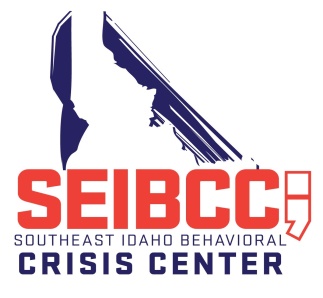 Call to Order Approval of Minutes from the September 13, 2019 Meeting (action item)Discussion Items Bannock County Fiscal Agent Report by Tiffany OlsenExecutive Director’s Report by Matt Hardin or Myrna DanielsDonations and In-Kind Services StaffingOutreachReview of Incident ReportsService Contractor Report by DeVere Hunt or Heather MooreSustainabilityMid-Level Prescribing Billing for ServiceOther itemsDepartment of Health and Welfare Report by Brad BakerReview Bylaws – proposed attendance language Review of Policies and Procedures Guidelines, Administrative and Medical, pages 50-74 (action item)Other ItemsNext Meeting DateAdjourn2019Episodes/Unique ClientsApril (15-30)                     92/39May                                 158/87June                                186/62July                                 250/77August                            207/84September                       140/58